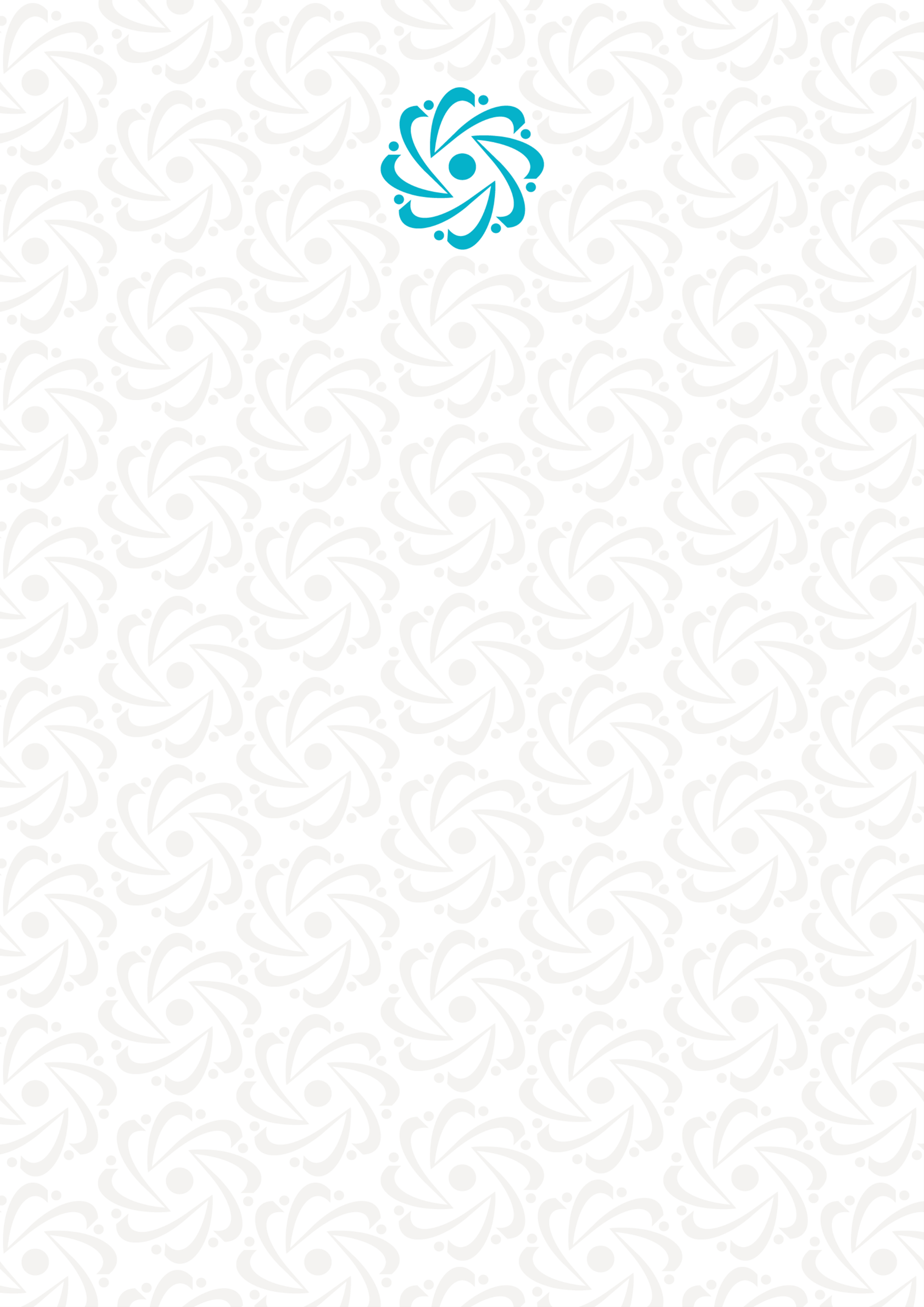 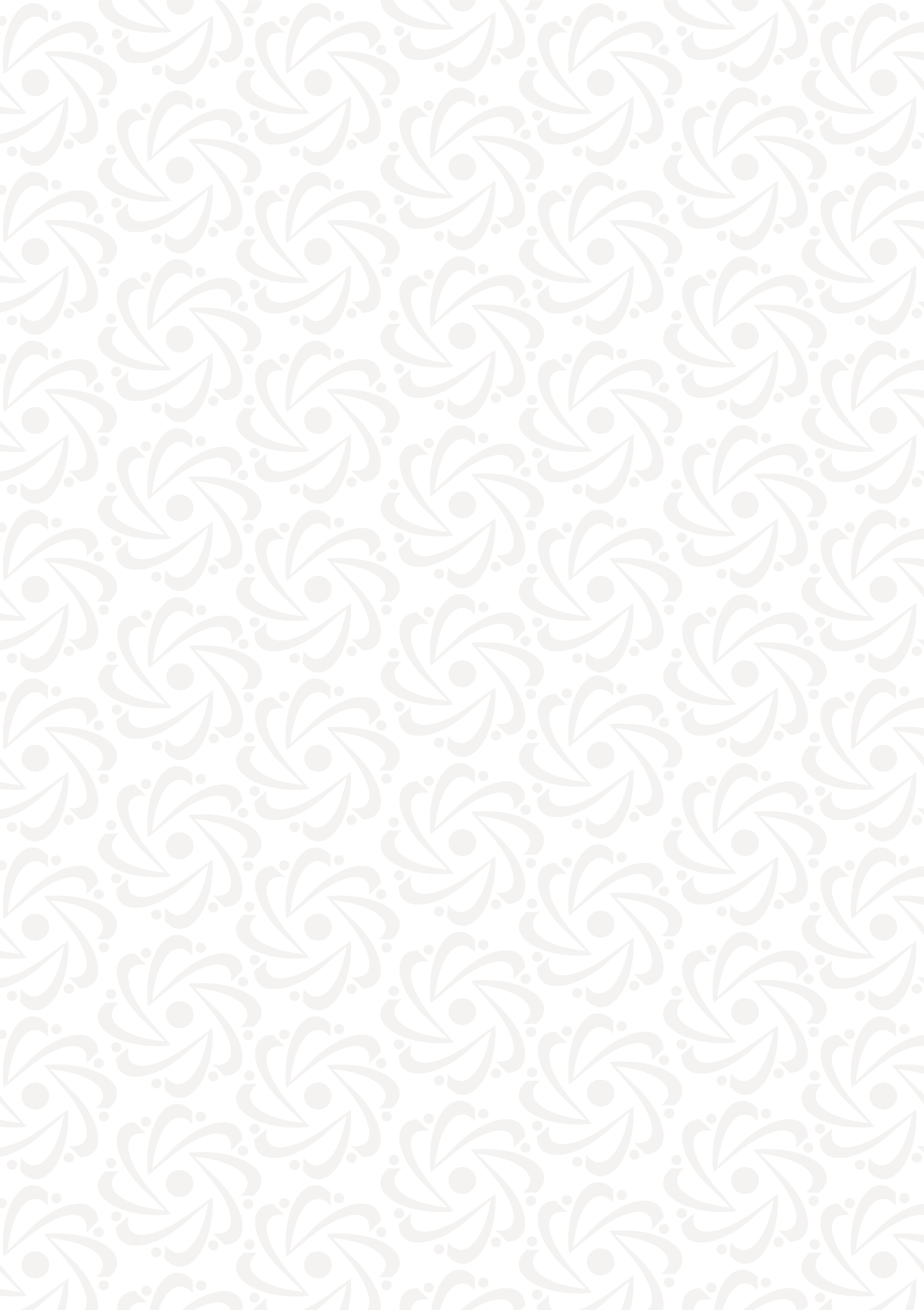 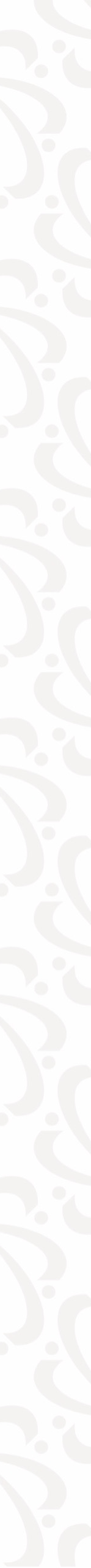 f  